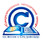 Методичні рекомендації  щодо опрацювання Державного стандарту базової і повної загальної середньої освіти(на допомогу вчителям-предментникам ЗНЗ)Питання для опрацюванняВитяги з Державного стандарту базової і повної загальної середньої освіти1.Назвіть  основний нормативний документ для роботи в основній школі .Хто та коли  його затвердив?ДЕРЖАВНИЙ СТАНДАРТ базової і повної загальної середньої освітиЗАТВЕРДЖЕНО 
постановою Кабінету Міністрів України 
від 23 листопада 2011 р. № 13922.Термін впровадження  Державного стандарту базової і повної загальної середньої освітиДержавний стандарт впроваджується в частині базової загальної середньої освіти з 1 вересня 2013 р., а в частині повної загальної середньої освіти — з 1 вересня 2018 року.3.На що спрямований Державний стандарт  базової і повної загальної середньої освітиСпрямований на виконання завдань загальноосвітніх навчальних закладів II і III ступеня.4.Вимоги до чого визначає Державний стандарт  базової і повної загальної середньої освітиВизначає вимоги до освіченості учнів основної і старшої школи.5. Які ключові поняття визначає Державний стандарт  базової і повної загальної середньої освіти?1) громадянська компетентність — здатність учня активно, відповідально та ефективно реалізовувати права та обов’язки з метою розвитку демократичного суспільства;2) діяльнісний підхід — спрямованість навчально-виховного процесу на розвиток умінь і навичок особистості, застосування на практиці здобутих знань з різних навчальних предметів, успішну адаптацію людини в соціумі, професійну самореалізацію, формування здібностей до колективної діяльності та самоосвіти; 3) загальнокультурна компетентність — здатність учня аналізувати та оцінювати досягнення національної та світової культури, орієнтуватися в культурному та духовному контексті сучасного суспільства, застосовувати методи самовиховання, орієнтовані на загальнолюдські цінності;4) здоров’язбережувальна компетентність — здатність учня застосовувати в умовах конкретної ситуації сукупність здоров’язбережувальних компетенцій, дбайливо ставитися до власного здоров’я та здоров’я інших людей;5) інформаційно-комунікаційна компетентність — здатність учня використовувати інформаційно-комунікаційні технології та відповідні засоби для виконання особистісних і суспільно значущих завдань;6) ключова компетентність — спеціально структурований комплекс характеристик (якостей) особистості, що дає можливість їй ефективно діяти у різних сферах життєдіяльності і належить до загальногалузевого змісту освітніх стандартів;7) ключова компетенція — певний рівень знань, умінь, навичок, ставлень, які можна застосувати у сфері діяльності людини;8)компетентнісний підхід — спрямованість навчально-виховного процесу на досягнення результатів, якими є ієрархічно підпорядковані ключова, загальнопредметна і предметна (галузева) компетентності;9) компетентність — набута у процесі навчання інтегрована здатність учня, що складається із знань, умінь, досвіду, цінностей і ставлення, що можуть цілісно реалізовуватися на практиці;10) компетенція — суспільно визнаний рівень знань, умінь, навичок, ставлень у певній сфері діяльності людини;11) комунікативна компетентність — здатність особистості застосовувати у конкретному виді спілкування знання мови, способи взаємодії з людьми, що оточують її та перебувають на відстані,  навички роботи у групі, володіння різними соціальними ролями;12) міжпредметна естетична компетентність — здатність виявляти естетичне ставлення до світу в різних сферах діяльності людини, оцінювати предмети і явища, їх взаємодію, що формується під час опанування різних видів мистецтва;13) міжпредметна компетентність — здатність учня застосовувати щодо міжпредметного кола проблем знання, уміння, навички, способи діяльності та ставлення, які належать до певного кола навчальних предметів і освітніх галузей;14) навчальна програма — нормативний документ, що конкретизує для кожного класу визначені цим Державним стандартом результати навчання відповідно до освітньої галузі або її складової, деталізує навчальний зміст, у результаті засвоєння якого такі результати досягаються, а також містить рекомендації щодо виявлення та оцінювання результатів навчання;15) особистісно зорієнтований підхід — спрямованість навчально-виховного процесу на взаємодію і плідний розвиток особистості педагога та його учнів на основі рівності у спілкуванні та партнерства у навчанні; 16) предметна (галузева) компетентність — набутий учнями у процесі навчання досвід специфічної для певного предмета діяльності, пов’язаної із засвоєнням, розумінням і застосуванням нових знань;17) предметна компетенція — сукупність знань, умінь та характерних рис у межах змісту конкретного предмета, необхідних для виконання учнями певних дій з метою розв’язання навчальних проблем, задач, ситуацій;18) предметна мистецька компетентність — здатність до розуміння і творчого самовираження у сфері музичного, образотворчого та інших видів мистецтва, що формується під час сприймання творів таких видів мистецтва і їх практичного опанування;19)проектно-технологічна компетентність — здатність учнів застосовувати знання, уміння та особистий досвід у предметно-перетворювальній діяльності;20) соціальна компетентність — здатність особистості продуктивно співпрацювати з партнерами у групі та команді, виконувати різні ролі та функції у колективі.6.Формуванню якої компетентності сприяють усі навчальні предмети?Формування інформаційно-комунікаційної компетентності учнів, зміст якої є інтегративним, відбувається у результаті застосування під час вивчення всіх предметів навчального плану діяльнісного підходу. Навчальними програмами обов’язково передбачається внесок кожного навчального предмета у формування зазначеної компетентності.7.Державний стандарт ґрунтується на засадах....Державний стандарт ґрунтується на засадах особистісно зорієнтованого, компетентнісного і діяльнісного підходів8.Виконання якої функції  забезпечує особистісно зорієнтований підхід до навчання?Особистісно зорієнтований підхід до навчання забезпечує розвиток академічних, соціокультурних, соціально-психологічних та інших здібностей учнів.9.Виконання якої функції  забезпечує компетентнісний підхід?Компетентнісний підхід сприяє формуванню ключових і предметних компетентностей. 10.До ключових компетентностей належить...До ключових компетентностей належить уміння вчитися, спілкуватися державною, рідною та іноземними мовами, математична і базові компетентності в галузі природознавства і техніки, інформаційно-комунікаційна, соціальна, громадянська, загальнокультурна, підприємницька і здоров’язбережувальна компетентності11.До предметних (галузевих) компетентностей належить....До предметних (галузевих) — комунікативна, літературна, мистецька, міжпредметна естетична, природничо-наукова і математична, проектно-технологічна та інформаційно-комунікаційна, суспільствознавча, історична і здоров’язбережувальна компетентності.12. На що спрямований діяльнісний підхід ?Діяльнісний підхід спрямований на розвиток умінь і навичок учня, застосування здобутих знань у практичних ситуаціях, пошук шляхів інтеграції до соціокультурного та природного середовища13.З чого складається новий Державний стандарт  базової і повної загальної середньої освіти?Цей Державний стандарт складається із:         загальної характеристики складових змісту освіти;Базового навчального плану  загальноосвітніх навчальних закладів II—III ступеня згідно з додатком 1 (далі — Базовий навчальний план);державних вимог до рівня загальноосвітньої підготовки учнів згідно з додатком 2.14.На основі чого розроблений Державний стандарт  базової і повної загальної середньої освіти?Цей Державний стандарт розроблений на основі Державного стандарту початкової загальної освіти, затвердженого постановою Кабінету Міністрів України від 20 квітня 2011 р. № 462 (Офіційний вісник України, 2011 р., № 33, ст. 1378) із спрямуванням освітніх галузей на розвиток сформованих і формування нових предметних (галузевих) компетентностей. 15.Чого стосуються предметні (галузеві) компетентності  та які ключові поняття використовують для їх опису?Предметні (галузеві) компетентності стосуються змісту конкретної освітньої галузі чи предмета, і для їх опису використовуються такі ключові поняття: “знає і розуміє”, “уміє і застосовує”, “виявляє ставлення і оцінює” тощо.16.Які освітні галузі включає Державний стандарт  базової і повної загальної середньої освіти?Цей Державний стандарт включає такі освітні галузі:"Мови і літератури",  "Суспільствознавство",             “Мистецтво”, “Математика”, “Природознавство”, “Технології”, “Здоров’я і фізична культура”,зміст яких  послідовно взаємозв’язаний із змістом відповідних освітніх галузей Державного стандарту початкової загальної освіти17.Чому відповідають зміст освітніх галузей, їх складові, державні вимоги до рівня загальноосвітньої підготовки учнів?Зміст освітніх галузей, їх складові, державні вимоги до рівня загальноосвітньої підготовки учнів відповідають завданням основної і старшої школи у їх послідовному взаємозв’язку.18.Як структурується та реалізується  зміст кожної освітньої галузі?Зміст кожної освітньої галузі структурується та реалізується за навчальними предметами і курсами, програми яких затверджує МОНмолодьспорт.19.Яке спрямування є визначним для системи вітчизняної загальної середньої освіти?Визначальним для системи вітчизняної загальної середньої освіти є українознавче спрямування всіх освітніх галузей. 20. Що дають варіативність методик організації навчання, а також наявність в учнів можливості обирати курси за вибором ?Варіативність методик організації навчання, а також наявність в учнів можливості обирати курси за вибором залежно від власних пізнавальних здібностей дають змогу застосовувати особистісно зорієнтований, компетентнісний і діяльнісний підходи.21.Як буде задовольнятися освітня потреба старшокласників у профільному навчанні?Освітня потреба старшокласників у профільному навчанні задовольняється шляхом створення мережі загальноосвітніх закладів різного типу, яка складається з однопрофільних і багатопрофільних ліцеїв, гімназій, загальноосвітніх шкіл, що мають змогу повністю реалізувати профільність навчання, а також професійно-технічних навчальних закладів, коледжів. Крім того, освітня потреба учнів старшої школи у профільному навчанні може задовольнятися в межах освітніх округів.22. Як  буде диференціюватися за базовим і профільним рівнями  зміст освіти і вимоги до його засвоєння у старшій школі?Зміст освіти і вимоги до його засвоєння у старшій школі диференціюються за базовим і профільним рівнями. Базовий рівень визначається обов’язковими вимогами до загальноосвітньої підготовки учнів згідно з цим Державним стандартом, а профільний — навчальними програмами, затвердженими МОНмолодьспортом.23. Які Державні вимоги до рівня загальноосвітньої підготовки учнів  Вашої  Освітньої  галузі (предмету)  висуває   Державний стандарт  базової і повної загальної середньої освіти?Дивись ДОДАТОК 2 Державного стандарту  базової і повної загальної середньої освіти ( відповідну Освітню галузь)